О внесении изменений в Положение о порядке назначенияи проведения опроса граждан на территории сельского поселения  Енгалышевский сельсовет муниципального района Чишминский район Республики БашкортостанВ целях приведения Положения о порядке назначения и проведения опроса граждан на территории сельского поселения Енгалышевский сельсовет  муниципального района Чишминский район  Республики Башкортостан, утвержденного решением Совета сельского поселения Енгалышевский сельсовет  муниципального района Чишминский район  Республики Башкортостан от 03.06.2010 № 22, в соответствие действующему законодательству, Федеральному Закону от 6 октября 2003 г. № 131-ФЗ «Об общих принципах организации местного самоуправления в Российской Федерации», Конституции Российской Федерации, Совет сельского поселения Енгалышевский сельсовет  муниципального района Чишминский район  Республики Башкортостан  р е ш и л:        1. Внести в Положение о порядке назначения и проведения опроса граждан на территории сельского поселения Енгалышевский сельсовет муниципального района Чишминский район  Республики Башкортостан следующие изменения:        пункт 5.1 Положения изложить в следующей редакции:       «Опрос граждан проводится по инициативе:1) представительного органа сельского поселения или главы сельского поселения – по вопросам местного значения;2) органов государственной власти Республики Башкортостан - для учета мнения граждан при принятии решений об изменении целевого назначения земель сельского поселения для объектов регионального и межрегионального значения».     2. В целях устранения несоответствия правил юридической техники, в решении и утвержденном  им Положении вместо знака «N», читать знак «№».Глава сельского поселения:                                                         В.В. ЕрмолаевБаш[ортостан Республика]ыШишм^ районыМУНИЦИПАЛЬ РАЙОНЫнын Енгалыш ауыл СОВЕТЫ ауыл биЛ^м^е советы 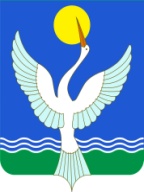 СОВЕТСЕЛЬСКОГО ПОСЕЛЕНИЯЕнгалышевский сельсоветМУНИЦИПАЛЬНОГО РАЙОНАЧишминскИЙ районРеспублики Башкортостан[арар        30 январь   2015 й.             Енгалыш ауыл № 2          решение      30 января  2015 г.      с. Енгалышево